Sołtys, Rada Sołecka, DFK, KS   w Krasiejowiezapraszają w dniu 08.12.2019r. (niedziela)o godz. 16.00 na Jarmark świąteczny                  na placu przed  "Starą Szkołą"/laden am 08.12.2019 um 16.00 Uhrzum Weihnachtsmarkt in der Alten Schule ein.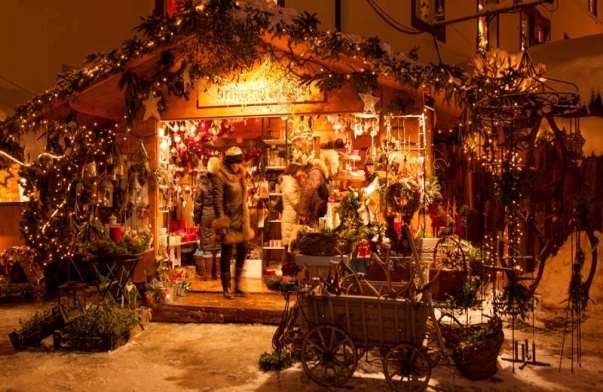 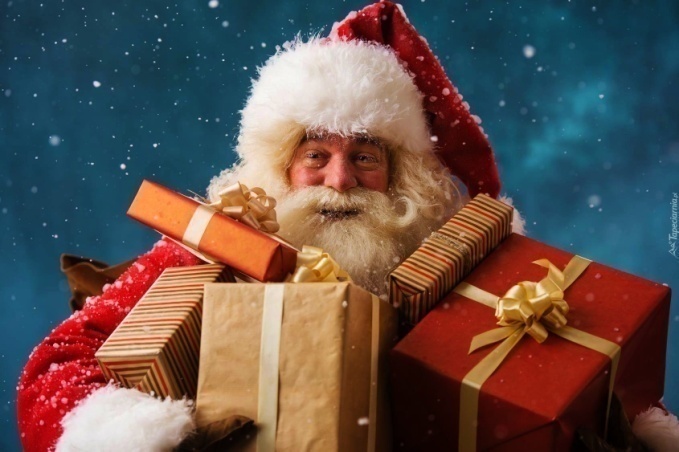                                              W programie/ Im Programm:*  Występy  dzieci z Publicznego Przedszkola i Szkoły Podstawowej  w      Krasiejowie.  *   Spotkanie ze  św.Mikołajem.*   Kiermasz świąteczny, ozdoby, ciasto, kawa, kakao, grzane wino,      kiełbaski  z grilla, bigos, pierogi  i wiele innych atrakcji! *   Stoiska świąteczne.*   Wspólne śpiewanie kolęd. Biesiada w namiocie.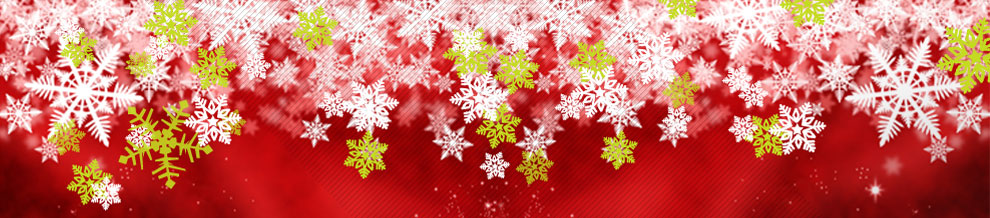                            Zapraszamy! Wir laden Sie herzlich ein!